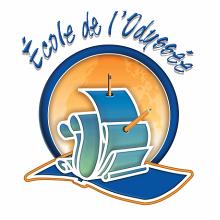 RAPPORT ANNUELConseil d’établissementÉcole de l’Odyssée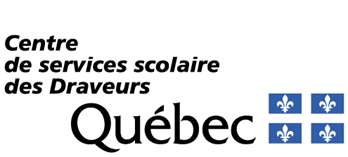 2022-2023INSTRUCTIONS GÉNÉRALES En vertu des articles 82 et 110.4 de la Loi sur l’instruction publique (LIP), le rapport annuel (RA) du conseil d’établissement dresse le bilan de ses activités en présentant notamment les décisions prises par le conseil en application de cette loi et les résultats obtenus au terme de ces activités. Conformément à l’article 457.6 de la LIP, le ministre peut, par règlement, prévoir les renseignements que doit contenir le RA d’un conseil d’établissement ainsi que la forme de ce rapport. Les établissements visés doivent utiliser le présent gabarit.En vertu de l’article 82 de la LIP, le conseil d’établissement transmet une copie de son RA au centre de services scolaire.Présentation à la populationConformément à l’article 83 de la LIP, le conseil d’établissement informe annuellement les parents ainsi que la communauté que sert l’école des services qu’elle offre et leur rend compte de leur qualité. Il est suggéré de déposer le rapport annuel sur la page Web de l’établissement.MESSAGE DE LA PRÉSIDENCEdu conseil d’établissementIl me fait plaisir de vous présenter le rapport annuel de l’école de l’Odyssée en cette fin d’année scolaire 2022-2023.Le CÉ 2022-2023 fut nommé à l’assemblée générale des parents le 1er septembre 2022. À cette rencontre, fut également créé l’organisme de participation de parents (OPP), afin de poursuivre la contribution exceptionnelle des parents à la vie de l’école et de la communauté.Le conseil d’établissement, composé de six membres parents et de six représentants du personnel de l’école, veille, avec l’assistance de la direction, Madame Caroline Valois et Madame Natalie Trempe directrice adjointe par intérim (de Septembre à Décembre 2022), et après le temps des fêtes Madame Natalie Trempe a occupé le rôle de directrice par intérim et Madame Sylvie Gendron celui de la directrice adjointe par intérim, ont tous collaborer au processus décisionnel relié au bon fonctionnement de l’école et à la réussite des élèves.L’école de l’Odyssée est un établissement de vingt-huit classes composées de :2 classes préscolaires 4 ans, 5 classes préscolaires 5 ans, 4 classes de 1ère année,  4 classes de 2ième année,  2 classes de 3ième année, 3 classes de 4ième année,1 clase 3ième et 4ième année3 classes de 5ième année,4 classes de 6ième année.Cette composition a permis de scolariser 589 élèves du préscolaire à la 2e année du 3e cycle. Sous la direction de Madame Caroline Valois et de Madame Natalie Trempe, directrice adjointe par intérim, les services éducatifs et complémentaires de l’école sont organisés par une équipe de 28 enseignants et 6 spécialistes, 2 orthopédagogues, 2 enseignantes orthopédagogues, les services de psychologie, 9 techniciens en éducation spécialisée, 3 préposées aux soins offrent des services éducatifs de qualité répondant à l’ensemble des besoins des élèves de l’école.Aussi, au service de garde le Relais du Copino, la technicienne du service de garde, madame Katia Rochon ainsi que l’Éducatrice classe Principale, madame Sylvie Deschamps, coordonnent l’organisation d’activités complémentaires à l’enseignement s’adressant, à environ 355 élèves tout au long de l’année. 20 éducatrices planifient et animent une variété d’activités qui permettent aux enfants de développer leur créativité, leurs multiples talents artistiques et sportifs ainsi que des relations interpersonnelles harmonieuses.L’année 2022-2023 en a été une de retour à la normale pour les activités de l’OPP, suite à quelques années sous le signe de la pandémie. Et pour se faire, la douzaine de membres de l’OPP a lancé le tout en grand avec un tout premier cinéma plein-air qui fût un succès sur toute la ligne. Puis, le passage hanté à l’occasion de l’Halloween a été organisé de nouveau cette année, cette fois-ci en formule carnaval. Cette année a aussi permis le retour des danses pour les élèves des 2e et 3e cycles de l’école. Finalement, l’OPP a continué à contribuer et à enrichir la vie de l’école grâce à la participation des parents à certaines activités de l’école, telles que les séances de Photomania en début d’année et l’échange de livres. Les parents de l’OPP ont aussi souligné la Semaine des enseignants, en offrant de petites douceurs et du café.Des activités avaient également été prévues pour nos plus jeunes, du préscolaire et 1er cycle, mais malheureusement la température  L’OPP tiendra son BBQ annuel, le 15 juin. Nous espérons, encore une fois cette année, que l’activité sera couronnée de succès et qu’elle plaira autant aux petits qu’aux grands.  Structures gonflables, activités, hot-dogs et plaisir seront au rendez-vous.Il importe de souligner que tous les membres du CÉ de l’école de l’Odyssée collaborent de façon rigoureuse et consciencieuse au processus décisionnel ainsi qu’aux discussions soulevées par les sujets portés à leur attention.  Plusieurs consultations se sont faites par courriel auprès des membres.Considérant son rôle de représentation de la communauté au sein de l’école de l’Odyssée, le conseil d’établissement remercie Monsieur Daniel Champagne, conseillé municipal, pour son soutien à l’amélioration de la sécurité aux abords de l’école et son apport à l’amélioration de notre cour d’école.Table des matières1. Présentation du conseil d’établissement  1.1 Liste des membres du conseil d’établissement2. Bilan des activités du conseil d’établissement  2.1 Calendrier des séances du conseil d’établissement2.2 Activités réalisées et décisions prisesNom et prénomTitre(ex. : parent, personnel scolaire et fonction au conseil)Caroline ValoisDirectrice (de septembre à décembre 2022)Natalie TrempeDirectrice adjointe de septembre à décembre et Directrice par intérim depuis décembre 2022)Sylvie GendronDirectrice adjointe par intérim (depuis décembre 2022)Karine D’AoustPrésidente / ParentJanie PaymentVice-Présidente / ParentPrénel CavéReprésentant comité de parents / parentMarie-Pier LécuyerResponsable de l’organisme de participation de parents (OPP) / ParentMaryna KrylovaParentLise GingrasParentEric BakerParent substitutMarie-Eve LabontéParent substitutDominique Daoust1er cycleVéronique Guitard-Lortie2e cycleAudrey Morissette3e cycleMichael LaroucheSpécialisteKatia RochonService de gardeKarin KlushecovProfessionnelsDaniel ChampagneReprésentant de la communautéDate(jour-mois-année)                                                                                 Type de séancepréciser : ordinaire, extraordinaire, sous-comité, etc.2022-10-12Séance ordinaire, publique avec quorum2023-01-17Séance ordinaire, publique avec quorum2023-02-21Séance ordinaire, publique avec quorum2023-04-26Séance ordinaire, publique avec quorum2023-05-30Séance ordinaire, publique avec quorum2023-06-13Séance extraordinaire, TEAMS avec quorumSujets traitésDates(Mois-année)Actions réalisées
(Ex. : adopté, approuvé, consultation effectuée, actualisation, etc.)Commentaires(Précision, collaborateurs, ne s’applique pas, etc.)Résultats obtenus(Impacts ou retombées dans le milieu s’il y a lieu)Pouvoirs générauxPouvoirs générauxPouvoirs générauxPouvoirs générauxPouvoirs générauxAdoption du plan de lutte contre l’intimidation et la violence05-2023Approbation des règles de conduite et des mesures de sécurité (ou règles de fonctionnement pour les centres)2023-02ADOPTÉ À L'UNANIMITÉCE 2022-2023-23Approbation des contributions financières exigées04-2023Établissement des principes d’encadrement des coûts des documents dans lesquels l’élève écrit, dessine ou découpe04-2023Approbation de la liste du matériel d’usage personnel04-2023ADOPTÉ À L'UNANIMITÉCE 2022-2023-36Le choix s’est arrêté sur COOPSCO CE 2022-2023-37Pour l’année 2023-2024Adoption des règles de fonctionnement des services de gardeADOPTÉ À L'UNANIMITÉCE 2022-2023-32Pour l’année 2023-2024Formation de comités (ex. : sous-comité sur un sujet en particulier)2022-09Comité de parents formé lors de l’assemblée généraleComité de parentsInformation aux parents et à la communauté des services éducatifs offerts et de leur qualitéSur base régulière infoTransmission de documents à l’intention des parentsSur base régulière infoPouvoirs liés aux services éducatifsPouvoirs liés aux services éducatifsPouvoirs liés aux services éducatifsPouvoirs liés aux services éducatifsPouvoirs liés aux services éducatifsApprobation des modalités d’application du régime pédagogique10 Janvier modification et 30 mai pour 23-24Consultation sur le choix des manuels scolaires et du matériel didactique, et des modalités de communication ayant pour but de renseigner les parents sur le cheminement scolaire de leur enfant2023-04ADOPTÉ À L'UNANIMITÉCE 2022-2023-36Approbation des conditions et modalités de l’intégration des activités ou contenus prescrits par le ministre (ex. : éducation à la sexualité)2023-05Approbation du temps alloué à chaque matière (grilles-matières)2023-04ADOPTÉ À L'UNANIMITÉCE 2022-2023-31Approbation des activités éducatives nécessitant un changement (hors-horaire ou hors-école)2023-05Pouvoirs liés aux services extrascolairesPouvoirs liés aux services extrascolairesPouvoirs liés aux services extrascolairesPouvoirs liés aux services extrascolairesOrganisation des services extrascolaires (ex. : activités parascolaires)Sur base régulièreinfoPouvoirs liés aux ressources financières et matériellesPouvoirs liés aux ressources financières et matériellesPouvoirs liés aux ressources financières et matériellesPouvoirs liés aux ressources financières et matériellesApprobation concernant l’utilisation des locaux et immeubles mis à la disposition de l’établissement2023-05Sollicitation ou réception de sommes d’argent (fonds à destination spéciale)2023-05Mesure 150242023-04ADOPTÉ À L'UNANIMITÉCE 2022-2023-35Proposition pour un vote afin d’adopter l’abonnement de 2 ans à la plateforme « aider son enfant.com ».Adoption du budget annuel de l’établissement2023-04ADOPTÉ À L'UNANIMITÉCE 2022-2023-29États financiers 2021-20222023-01ADOPTÉ À L'UNANIMITÉCE 2022-2023-15L’école a terminé l’année avec un surplus de 22,876$. Nous avons terminé l’année avec 588 élèves. Nous avions un budget de 1,6 million à opérer, bravo aux administrateurs d’avoir terminé avec un surplus de 22,000$. Prévisions Budgétaire2023-06Retour sur la tarification du service de garde2023-02ADOPTÉ À L'UNANIMITÉCE 2022-2023-24Voici certains des changements proposés : Dorénavant au lieu de 20$ par jours nous proposons 15$ par jours pour les journées de la semaine de relâche.La deuxième partie du document représente les journées non subventionnées du mois d’aout et du temps des fêtes. Avant les montants étaient de 16,80$ et maintenant le montant proposé est de 19,35$ par jour. Ce coût est calculé afin de ne pas être déficitaire. Autres activités réalisées (ex. : consultations, informations, projets spéciaux, etc.)Autres activités réalisées (ex. : consultations, informations, projets spéciaux, etc.)Autres activités réalisées (ex. : consultations, informations, projets spéciaux, etc.)Autres activités réalisées (ex. : consultations, informations, projets spéciaux, etc.)Activités journée pédagogique 2023-24 service de garde2023-04ADOPTÉ À L'UNANIMITÉCE 2022-2023-33